Nálam van a kezdés…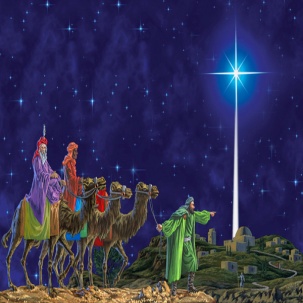 Kinél van a  háromkirályok másik elnevezése?Nálam van a napkeleti bölcsek. Kinél van az első ajándék?Nálam van az arany. Kinél van, hogy ki volt az uralkodó Jézus születésekor?Nálam van a Heródes király. Kinél van, hogy kicsoda   Jézus, a zsidókújszülött királya?Nálam vana Messiás. Kinél van a házszentelés jele?Nálam van a 20+C+M+B+21.Kinél van a három- királyok neve?Nálam van a Gáspár, Menyhért, Boldizsár.Kinél van vízkereszt ünnepének napja?Nálam vana január 6. Kinél van egy vízkereszthez kötődő népszokás?Nálam vana  karácsonyfa leszedése.Kinél van az egyház  vízkereszti szokása?Nálam van avízszentelés szokása. Kinél van a keresztény  otthonok megáldásának vízkereszti szokása?Nálam van aházszentelés.Kinél van a királyok  második ajándéka?Nálam vana tömjén. Kinél van, hogy mi a tömjén?Nálam van az illatos gyanta.Kinél van a harmadik  ajándék?Nálam van a mirha. Kinél van, hogy mi a mirha?Nálam van az  illatos olaj keverék.Kinél van, hogy mi vezette a háromkirályt Jézushoz?Nálam vana betlehemi csillag.